ACTA NUMERO NUEVE. En el Salón de Reuniones de la Alcaldía Municipal de Villa El Carmen, Departamento de Cuscatlán a las catorce horas del día Veinticuatro de Junio del año dos mil veintiuno, convocada y presidida por el Alcalde Municipal Señor Omar Josué Pineda Rodríguez, con la presencia de los señores: José Gilberto Álvarez Pérez, Sindico Municipal; Regidores Propietarios en su orden: Víctor Manuel Ramírez Martínez, Delmy Jeanette González Deras, Claudia del Carmen González González, Margarita Reyna Pérez Jirón, Alba Maritza Juárez de Torres, Maritza del Carmen Lovos Crespín, Regidores suplentes en su orden: Israel Antonio Pérez López, Sarbelio Valentín Callejas, José Tomas Sánchez, Lic. Oscar Armando Díaz, con la asistencia de la Secretaria Municipal de Actuaciones Sra. Lorena del Carmen López de Campos. Establecido el quorum por el Señor Alcalde Municipal, declara abierta la sesión, siendo aprobada la agenda a desarrollar por unanimidad, se procede a la lectura del acta anterior, la cual fue aprobada sin ninguna modificación. A continuación se emiten los siguientes acuerdos: ACUERDO NUMERO UNO: El Concejo Municipal CONSIDERANDO: I) Que los festejos de las fiestas patronales están próximos a realizarse y es necesario la conformación de un COMITÉ DE FESTEJOS PATRONALES para que coordine las actividades a realizarse en el marco de dichas fiestas. II) Que según Art. 4, Inciso 18 Compete a los municipios “La promoción y organización de ferias y festividades populares” III) En Relación al numeral 3 del Art. 30 del Código Municipal que literalmente dice: Son facultades del Concejo: Nombrar las comisiones que fueren necesarias y convenientes para el mejor cumplimiento de sus facultades y obligaciones que podrán integrarse con miembros de su seno o particulares; IV) Que en el art. 31, Inciso 6 del Código Municipal literalmente dice: Son obligaciones del concejo Contribuir a la preservación de la salud y de los recursos naturales, fomento de la educación y la cultura, al mejoramiento económico-social y a la recreación de la comunidad; En uso de las facultades que le confiere el código municipal ACUERDA: I) Conformar el Comité de Festejos patronales por los siguientes Sr. Omar Pineda, Alcalde Municipal; Lic. Gilberto Álvarez, Síndico Municipal; Sra. Delmy Deras, Sra. Claudia González, Segunda y Tercera Regidoras Propietarias respectivamente; Sr. Israel Pérez, Sr. Valentín Callejas, Primer y Segundo Regidor Suplente respectivamente, en representación del Concejo Municipal. II) Se ordena a Sr. Jorge Luis Palacios, Encargado de la casa de la Cultura; Sr. Daniel Ernesto Villeda, Encargado de Servicios Generales; Srita. Rosario Chávez, Asistente de Despacho, Srita. Carmen Irene Avelino Abarca, Encargada de UACI; Sr. Rafael Mejía, Encargado de Comunicaciones, en representación de Empleados Municipales para la integración al COMITÉ DE FESTEJOS PATRONALES. III) Se nombra a la Srita. Rosario Guadalupe Rodríguez coordinadora del COMITÉ DE FESTEJOS PATRONALES. IV) Se le ordena al comité elaborar un croquis especificando los espacios donde se colocaran los juegos mecánicos, las ventas varias y otros, lo anterior para que Catastro realice la determinación Tributaria correspondiente a cada contribuyente, respetando la distribución de los lugares hechos por el Comité.  Para el presente acuerdo salvan su voto de conformidad al Art. 45: Margarita Reyna Pérez Jirón, Alba Maritza Juárez de Torres, Maritza del Carmen Lovos Crespín, Cuarta, Quinta y Sexta Regidoras Propietarias respectivamente. Certifíquese y Comuníquese. ACUERDO NÚMERO DOS: El concejo municipal CONSIDERANDO: I) Que la actual Encargada de Catastro Licda. Cecilia del Carmen Cubías de Herrera, ha presentado su renuncia irrevocable a partir del día trece de junio del presente año. II) Que la Licda. Cubías presenta solicitud manifestando su interés en avocarse al retiro voluntario, el cual proporciona un beneficio mayor que le estipulado en la Ley de la Carrera administrativa correspondiente al 75%; según consta en Acta Extraordinaria, numero cinco. En uso de las facultades que le confiere el Código Municipal ACUERDA: I) Recibir la renuncia de la Licda. Cubías. II) Seguir el trámite correspondiente para la entrega de la compensación. El presente acuerdo se aprobó por unanimidad. Certifíquese y comuníquese. ACUERDO NÚMERO TRES: El Concejo Municipal, CONSIDERANDO: I) La renuncia presentada por la Licda. Cecilia del Carmen Cubías de Herrera, a cargo de la Unidad de Catastro, a partir del día trece de junio de dos mil veintiuno II) Que es indispensable realizar un nombramiento de Encargado de la Unidad de Catastro. III) Que de conformidad al Art. 40 inciso segundo de la Ley de la Carrera Administrativa, que literalmente dice: El traslado puede realizarse por razones de conveniencia para la administración municipal, de reorganización de la institución, por necesidades eventuales de reforzamiento en áreas determinadas, o por solicitud del funcionario o empleado. IV) Que se ha evaluado la idoneidad de los empleados según profesión u oficio y experiencia laboral para cumplir con el objeto de esta administración consistente en ser eficientes y eficaces. V) Que según el numeral 4 del Art. 3 del Código Municipal, establece: La autonomía del Municipio se extiende a: El nombramiento y remoción de los funcionarios y empleados de sus dependencias, de conformidad al Título VII de este Código; Por tanto, el Concejo Municipal en uso de sus facultades legales que le confiere el Código Municipal,  ACUERDA: I) Trasladar a partir del día veinticinco de junio del presente año; por conveniencia y reorganización de la Administración Municipal a la señora Adriana María Hernández Jiménez, estando nombrada como Encargada de la Unidad de la Mujer y Responsable de la Niñez y Adolescencia Ad honorem; a Encargada de la Unidad de Catastro en sustitución de la Licda. Cecilia del Carmen Cubías de Herrera, en tal sentido se entiende que dicha empleada continuara devengando el mismo salario mensual que es de QUINIENTOS CINCUENTA 00/100 DÓLARES DE LOS ESTADOS UNIDOS DE NORTE AMERICA ($550.00). II) Autorizar al Tesorero Municipal, realizar los pagos mensuales correspondientes a dicho cargo. III) Autorizar al encargado del presupuesto para que descargue las cifras correspondientes en el presupuesto Municipal vigente. El presente acuerdo se aprobó por unanimidad. Certifíquese y comuníquese. ACUERDO NUMERO CUATRO: El concejo Municipal CONSIDERANDO: I) Que según el Art. 4 Inciso 29: compete a los municipios “PROMOCIÓN Y DESARROLLO DE PROGRAMAS Y ACTIVIDADES DESTINADAS A FORTALECER LA EQUIDAD DE GÉNERO, POR MEDIO DE LA CREACIÓN DE LA UNIDAD MUNICIPAL DE LA MUJER” e Inciso 29-A que literalmente dice “PROMOCIÓN Y DESARROLLO DE PROGRAMAS Y ACTIVIDADES DESTINADAS A FORTALECER EL INTERÉS SUPERIOR DE LA NIÑA, NIÑO Y ADOLESCENTES, CREANDO LA UNIDAD MUNICIPAL CORRESPONDIENTE”. II) Debido al Traslado de la Sra. Adriana María Hernández Jiménez es necesario nombrar a una Encargada de la Unidad de la Mujer, niñez y Adolescencia. III) Que se tiene a la vista tres curriculum como propuestas para ostentar el cargo Encargada de la Unidad de la Mujer, niñez y Adolescencia, siendo la Sra. Gloria Emérita Santillano la persona que reúne el perfil idóneo para ostentar dicho cargo. Basado en reconocer y garantizar el derecho laboral a la mujer. Por tanto el Concejo Municipal en uso de las facultades legales conferidas ACUERDA: I) Nombrar a la Sra. Gloria Emérita Santillano como Encargada de la Unidad de la Mujer, Niñez y Adolescencia a partir del día primero de julio del año dos mil veintiuno, por un periodo de prueba de tres meses, Con un salario mensual de Quinientos dólares de los estados Unidos de Norte América ($500.00). II) Autorizar a la Asesora Jurídica para que elabore el contrato respectivo. III) Autorizar al señor Alcalde Municipal para que firme el documento legal correspondiente. IV) Autorizar al Tesorero Municipal, para que en su oportunidad cancele el salario correspondiente. V) Autorizar al encargado de presupuesto para que descargue las cifras correspondientes en el presupuesto municipal vigente. Para el presente acuerdo salvan su voto según el Art. 45: Margarita Reyna Pérez Jirón, Cuarta Regidora Propietaria; Alba Maritza Juárez de Torres, Quinta Regidora Propietaria y Maritza del Carmen Lovos Crespín, Sexta Regidora Propietaria. La aprobación se obtuvo por mayoría Simple. Comuníquese y Certifíquese. ACUERDO NUMERO CINCO: El Concejo Municipal CONSIDERANDO: I) Que la Autonomía en lo Administrativo, es una facultad Constitucional que se le atribuye a todos los Gobiernos Locales en los Artículos Dos y Tres del Código Municipal. II) Que según el numeral 9 del Art. 4 del Código Municipal, dice: Compete a los Municipios: La promoción del desarrollo industrial, comercial, agropecuario, artesanal y de los servicios; así como facilitar la formación laboral y estimular la generación de empleo, en coordinación con las instituciones competentes del Estado III) Que según el numeral 14 del Art. 30 del Código Municipal, que literalmente dice: Son facultades del Concejo: Velar por la buena marcha del gobierno, administración y servicios municipales; y según el numeral 5 del Art. 31 del Código Municipal, el cual establece: Son obligaciones del Concejo: Construir las obras necesarias para el mejoramiento y progreso de la comunidad y la prestación de servicios públicos locales en forma eficiente y económica. IV) Que éste Concejo Municipal consciente de la importancia que tiene la unidad de Proyecto de Agua Potable; Atendiendo el sentir de los usuarios que piden mejorar el servicio de agua para las familias del municipio;  Por lo tanto el Concejo Municipal en uso de las facultades que le confiere el Código Municipal ACUERDA: I) Tomar a bien la creación de las siguientes plazas AUXILIAR DE ENCARGADO DE UNIDAD DE AGUA Y SUPERVISOR DE PROYECTO DE AGUA. II) Se delega al jefe de recursos humanos para que elabore los perfiles de ambos cargos. III) Ambas plazas serán oportunamente incorporadas en el organigrama municipal y manual respectivo. IV) Se le ordena al Encargado de Presupuesto de esta municipalidad que realice las reformas presupuestarias correspondientes a efecto de incorporar dichas plazas al referido instrumento. Para el presente acuerdo salvan su voto según el Art. 45: Margarita Reina Pérez Jirón, Cuarta Regidora Propietaria; Alba Maritza Juárez de Torres, Quinta Regidora Propietaria y Maritza del Carmen Lovos Crespín, Sexta Regidora Propietaria. Comuníquese y Certifíquese.ACUERDO NÚMERO SEIS: El Concejo Municipal, CONSIDERANDO: I) Que la constitución de la Republica en su Art. 203 determina lo siguiente: Los Municipios serán autónomos en lo económico, en lo técnico y en lo administrativo. II) Que según el numeral 4. Del Art. 3 del Código Municipal, el cual establece: La autonomía del Municipio se extiende a: El nombramiento y remoción de los funcionarios y empleados de sus dependencias, de conformidad al Título VII de este Código; III) Que vista la terna presentada por el Señor Alcalde Municipal, donde se detalla el perfil técnico e idóneo para una persona que realice la Supervisión del proyecto de agua, la cual será oportunamente incorporado en el organigrama municipal y manual respectivo, y por dichos motivos se evalúa la necesidad de crear el nombramiento para una persona que realice dichas actividades tan importantes e imprescindibles para la administración.  Por lo tanto, el Concejo Municipal,  en uso de sus facultades legales conferidas por el Código Municipal, ACUERDA: I) Autorizar la contratación de Duglas Armando García Vásquez, en el cargo de Supervisor del Proyecto de Agua Potable, por un periodo de prueba de tres meses, contados a partir del día 01 de Julio al 30 de septiembre de 2021,  Con un salario mensual de Cuatrocientos dólares de los estados Unidos de Norte América ($400.00); la cual será oportunamente incorporado en el organigrama municipal y manual respectivo. II) Autorizar al señor Alcalde para que firme el documento legal correspondiente. III) Autorizar a la Asesora Jurídica para que elabore el contrato respectivo. IV) Autorizar al Tesorero Municipal, para que en su oportunidad cancele los salarios correspondientes, con las demás prestaciones que corresponden a su cargo.  V) Autorizar al encargado de presupuesto para que elabore la partida presupuestaria y descargue las cifras correspondientes en el presupuesto municipal vigente. VI) El periodo de prueba se tomará del Reglamento Interno de trabajo de la municipalidad. En el presente Acuerdo salvan su voto según Art. 45: Margarita Reyna Pérez Jirón, Cuarta Regidora Propietaria; Alba Maritza Juárez de Torres, Quinta Regidora Propietaria y Maritza del Carmen Lovos Crespín, Sexta Regidora Propietaria. La aprobación se obtuvo por mayoría Simple. Certifíquese y comuníquese.- ACUERDO NÚMERO SIETE: El Concejo Municipal CONSIDERANDO: I) Que la Constitución de la Republica en su Art. 203 determina lo siguiente: Los Municipios serán autónomos en lo económico, en lo técnico y en lo administrativo. II) Que según el numeral 4 del Art. 3 del Código Municipal, el cual establece: La autonomía del Municipio se extiende a: El nombramiento y remoción de los funcionarios y empleados de sus dependencias, de conformidad al Título VII de este Código. III) Que de conformidad al Art. 40 inciso segundo de la Ley de la Carrera Administrativa, que literalmente dice: El traslado puede realizarse por razones de conveniencia para la administración municipal, de reorganización de la institución, por necesidades eventuales de reforzamiento en áreas determinadas, o por solicitud del funcionario o empleado. IV) Que se ha evaluado la idoneidad de los empleados según profesión u oficio y experiencia laboral para cumplir con el objeto de esta administración consistente en ser eficientes y eficaces; Por tanto, el Concejo Municipal en uso de sus facultades legales que le confiere el Código Municipal,  ACUERDA: I) Trasladar a partir del día primero de julio del presente año; por conveniencia y reorganización de la Administración Municipal al señor Salvador Ovidio Evangelista Hernández, estando nombrado como Administrador del Proyecto de Agua Potable; a Auxiliar de Jefe de Proyecto de Agua, la cual será oportunamente incorporado en el organigrama municipal y manual respectivo, en tal sentido se entiende que dicho empleado continuara devengando el mismo salario mensual que es de QUINIENTOS CINCUENTA 00/100 DÓLARES DE LOS ESTADOS UNIDOS DE NORTE AMERICA ($550.00). II) Autorizar al Tesorero Municipal, realizar los pagos mensuales correspondientes a dicho empleado. III) Autorizar al encargado del presupuesto para que descargue las cifras correspondientes en el presupuesto Municipal vigente. En el presente acuerdo salvan su voto, según Art. 45: Margarita Reyna Pérez Jirón, Cuarta Regidora Propietaria; Alba Maritza Juárez de Torres, Quinta Regidora Propietaria y Maritza del Carmen Lovos Crespín, Sexta Regidora Propietaria. La aprobación se obtuvo por mayoría Simple. Certifíquese y Comuníquese.-ACUERDO NUMERO OCHO: El Concejo Municipal CONSIDERANDO: I) Que la Autonomía en lo Administrativo, es una facultad Constitucional que se le atribuye a todos los Gobiernos Locales en los Artículos Dos y Tres del Código Municipal.   II) Que según el numeral 9 del Art. 4 del Código Municipal, dice: Compete a los Municipios: La promoción del desarrollo industrial, comercial, agropecuario, artesanal y de los servicios; así como facilitar la formación laboral y estimular la generación de empleo, en coordinación con las instituciones competentes del Estado III) Que vista la terna presentada por el Señor Alcalde Municipal, donde se detalla el perfil técnico e idóneo para una persona que realice una buena administración de los recursos del proyecto de agua, y por dichos motivos se evalúa la necesidad de contratar una persona que realice dichas actividades tan importantes e imprescindibles para la administración.  Por lo tanto, el Concejo Municipal,  en uso de sus facultades legales conferidas por el Código Municipal, ACUERDA: I) Autorizar la contratación de Rene Alonso Cruz, para el cargo de Jefe del Proyecto de Agua Potable, por un periodo de prueba de tres meses, contados a partir del día Primero de Julio al 30 de Septiembre de 2021. Con un salario mensual de Cuatrocientos dólares de los Estados Unidos de Norte América (US$400.00). II) Autorizar al señor Alcalde para que firme el documento legal correspondiente. III) Autorizar a la Asesora Jurídica para que elabore el contrato respectivo. IV) Autorizar al Tesorero Municipal, para que en su oportunidad cancele los salarios correspondientes, con las demás prestaciones que corresponden a su cargo. V) Autorizar al encargado del presupuesto para que descargue las cifras correspondientes en el presupuesto Municipal vigente.  En el presente acuerdo salvan su voto, según Art. 45: Margarita Reyna Pérez Jirón, Cuarta Regidora Propietaria; Alba Maritza Juárez de Torres, Quinta Regidora Propietaria y Maritza del Carmen Lovos Crespín, Sexta Regidoras Propietaria. La aprobación se obtuvo por mayoría Simple. Certifíquese y Comuníquese.-ACUERDO NÚMERO NUEVE: El Concejo Municipal, CONSIDERANDO: I) Que según el Art. 20.- de la Ley LACAP, establece: Dependiendo de la cantidad de adquisiciones o contrataciones, cada institución constituirá las Comisiones en cada caso, para la Evaluación de Ofertas que estime conveniente, las que serán nombradas por el titular o a quién éste designe. Dichas Comisiones podrán variar de acuerdo a la naturaleza de las obras, bienes o servicios a adquirir. Procederán en todo caso, cuando se trate de licitaciones o concursos públicos o públicos por invitación, nacionales o internacionales. En cuanto a la contratación directa y la libre gestión, será potestad del titular la constitución de las comisiones de evaluación de ofertas respectivas. Las comisiones a las que se refiere este artículo se formarán por lo menos con los miembros siguientes: a.- El Jefe de la Unidad de Adquisiciones y Contrataciones Institucional o la persona que él designe; b.- El solicitante de la obra, bien o servicio o su delegado; c.- Un Analista Financiero; y,d.- Un experto en la materia de que se trate la adquisición o contratación.II) Que según nota presentada por el Sr. Rafael Mejía, Encargado de la UDEL, de esta municipalidad, con fecha 24 de junio del presente año por medio de la cual expone lo siguiente: El Programa Emprendimiento Solidario (PES) ejecutado por la Municipalidad en coordinación con el Fondo de Inversión Social para el desarrollo Local (FISDL), se encuentra en Fase de Fortalecimiento del emprendimiento, en el que se contempla la Adquisición y Compra de equipo, materiales e Insumo, así como la contratación de servicios profesionales de técnicos especializados para fortalecer los conocimientos y habilidades de las y los 50 participantes de las 21 iniciativas productivas intervenidas con el programa. Por lo tanto solicita autorizar a la jefa de UACI la publicación del proceso de compra del Equipamiento Productivo en el Sistema Electrónico de Compras Públicas (COMPRASAL), para 21 iniciativas productivas por un monto máximo de VEINTICINCO MIL 00/100 DOLARES AMERICANOS ($25,000.00). Además autorizar a la jefa de UACI la publicación de 7 términos de referencia para la contratación de técnicos especialistas en el Sistema Electrónico de Compras Públicas (COMPRASAL), por un monto máximo de DOS MIL 00/100 DOLARES AMERICANOS ($2,000.00). Asimismo solicita autorizar al encargado del presupuesto para que descargue las cifras correspondientes en el presupuesto Municipal vigente. Que éste Concejo Municipal propone como necesario establecer una comisión evaluadora de ofertas de dicho proceso de contratación. Por lo tanto, el Concejo Municipal,  en uso de sus facultades legales conferidas por el Código Municipal, ACUERDA: I) Nombrar como miembros de la Comisión Evaluadora de Ofertas del proceso: “Adquisición y Compra de equipo, materiales e Insumo, así como la contratación de servicios profesionales de técnicos especializados para fortalecer los conocimientos y habilidades”. A los siguientes empleados: Irene Avelino, Encargada de UACIMario Vásquez, Técnico Municipal FISDLJaime López, Contador MunicipalClaudia González, Encargada SupervisoraRafael Mejía, Referente Municipal y administrador de ContratoII) Autorizar a la Encargada de UACI, Irene Avelino, para que inicie los tramites de ley correspondiente III) Autorizar al Tesorero Municipal, para que en su oportunidad cancele los honorarios correspondientes a los servicios prestados de la cuenta corriente  N° 100-170-700957-8 EL CARMEN/121-UNE/PAPSES-IP 2019/ESP EEP PES IP-2019. VII) Se autoriza al Encargado de la Unidad de Presupuesto Municipal para descargar en las cifras correspondientes del presupuesto Municipal vigente.ACUERDO NÚMERO DIEZ: El Concejo Municipal, CONSIDERANDO: I) Que según solicitud presentada por el Lic. Carmen Magdaleno Alvarado Hernández, en calidad de Tesorero Municipal, donde presentó ante el Concejo Municipal en pleno los Traslados de fondos de las cuentas bancarias que se necesitan utilizar para dar paso a los compromisos municipales, donde somete a consideración del honorable Concejo Municipal aprobar dichos traslados. Por lo Tanto, El Concejo Municipal en uso de las facultades que le confiere el Código Municipal: ACUERDA: I) Aprobar los traslados de fondos de las cuentas corrientes descritas a continuación:De la Cuenta Corriente No. 100-170-701193-9, de Nombre: ALCALDIA MUNICIPAL DE EL CARMEN, CUSCATLAN/ FODES LIBRE DISPONIBILIDAD DL.No.8., a las siguientes Cuentas Corrientes:Y por sobrantes de desembolsos de las Cuentas Corrientes:A la Cuenta Corriente No. 100-170-701141-6, ALCALDIA MUNICIPAL DE EL CARMEN, CUSCATLAN/ FONDO DE EMERGENCIA, RECUPERACIÓN Y RECONSTRUCCIÓN ECONÓMICA DEL PAÍS, POR LOS EFECTOS DE LA PANDEMIA A CAUSA DEL COVID-19/GOES. El presente acuerdo se aprobó por unanimidad. Comuníquese.ACUERDO NÚMERO ONCE: El Concejo Municipal, CONSIDERANDO: I) Que la constitución de la Republica en su Art. 203 determina lo siguiente: Los Municipios serán autónomos en lo económico, en lo técnico y en lo administrativo. II) Que el artículo 93 del Código Municipal establece que se podrán crear fondos circulantes para atender: gastos de menor cuantía o de carácter urgente.  III) Que no obstante existir normativa que regule las erogaciones que por la urgencia del caso y/o la cuantía se deban realizar con inmediatez, es necesario contar con los documentos, de soporte para cada erogación de menor cuantía. IV) Que éste Concejo Municipal, necesita resolver las necesidades que surgen de forma inesperada de manera inmediata y para esto es imprescindible contar con un fondo de caja chica o fondo circulante que ayude a este gobierno a gestionar y resolver las necesidades de menor cuantía. Por tanto, el Concejo Municipal en uso de sus facultades legales que le confiere el Código Municipal,  ACUERDA: I) Establecer un fondo de QUINIENTOS 00/100 DOLARES DE LOS ESTADOS UNIDOS DE NORTE AMERICA ($500.00) como Fondo Circulante Caja Chica de la Alcaldía Municipal de Villa El Carmen. II) Que debido a la renuncia de la Licda. María Juliana Escobar Montalvo; la encargada de este fondo será, la Sra. Lorena del Carmen López de Campos, Secretaria Municipal. III) Ejecutar los Fondos de Fondo Circulante Caja Chica tal como establece dicho reglamento. IV) Autorizar al Tesorero Municipal para que emita el respectivo desembolso de la cuenta FONDO COMUN MUNICIPAL. El presente acuerdo se aprobó por unanimidad. Comuníquese.ACUERDO NÚMERO DOCE: El Concejo Municipal CONSIDERANDO: I) Que la Autonomía en lo Administrativo, es una facultad Constitucional que se le atribuye a todos los Gobiernos Locales en los Artículos Dos y Tres del Código Municipal. II) Que según el numeral 14 del Art. 30 del Código Municipal, que literalmente dice: Son facultades del Concejo: Velar por la buena marcha del gobierno, administración y servicios municipales; y según el numeral 5 del Art. 31 del Código Municipal, el cual establece: Son obligaciones del Concejo: Construir las obras necesarias para el mejoramiento y progreso de la comunidad y la prestación de servicios públicos locales en forma eficiente y económica. III) Que actualmente se encuentra en proceso de adjudicación La Contratación de Servicios de Consultoría para la Supervisión del Proyecto en Ejecución: CONSTRUCCION DE POLIDEPORTIVO FASE 4, MUNICIPIIO DE VILLA EL CARMEN, DEPARTAMENTO DE CUSCATLAN. IV) Que según el Artículo 82- Bis.- de la Ley de Adquisiciones y Contrataciones de la Administración Pública “LACAP” - La Unidad Solicitante Propondrá al Titular para su nombramiento, a los Administradores de cada Contrato. En tal sentido se le solicita al honorable concejo Municipal tomar a bien nombrar como Administrador de Contratos al Ing. Douglas Balmore Aguilar; Por lo tanto el Concejo Municipal en uso de las facultades que le confiere el Código Municipal ACUERDA: I) Nombrar al Ing. Douglas Balmore Aguilar como Administrador del Contrato SERVICIOS DE CONSULTORIA PARA LA SUPERVISION DEL PROYECTO EN EJECUCION: CONSTRUCCION DE POLIDEPORTIVO FASE 4, MUNICIPIO DE VILLA EL CARMEN, DEPARTAMENTO DE CUSCATLAN. El presente acuerdo se aprobó por unanimidad. Certifíquese y comuníquese.ACUERDO NUMERO TRECE: El Concejo Municipal CONSIDERANDO: I) Que la Autonomía en lo Administrativo, es una facultad Constitucional que se le atribuye a todos los Gobiernos Locales en los Artículos Dos y Tres del Código Municipal. II) Que según el numeral 14 del Art. 30 del Código Municipal, que literalmente dice: Son facultades del Concejo: Velar por la buena marcha del gobierno, administración y servicios municipales; y según el numeral 5 del Art. 31 del Código Municipal, el cual establece: Son obligaciones del Concejo: Construir las obras necesarias para el mejoramiento y progreso de la comunidad y la prestación de servicios públicos locales en forma eficiente y económica. III) Que la Alcaldía Municipal de El Carmen tiene un monto presupuestado para la contratación de SERVICIOS DE CONSULTORÍA PARA LA  SUPERVISIÓN DEL PROYECTO EN EJECUCIÓN POLIDEPORTIVO FASE 4. Y para adjudicar la contratación, el oferente debe presentar oferta económica no superior al monto presupuestado que es DIEZ MIL DOLARES DE LOS ESTADO UNIDOS DE NORTE AMERICA ($10,000). IV) Que debido a la causal del proyecto en ejecución al no tener supervisión, se tiene la necesidad de contratar de manera inmediata, y, debido que el tiempo de publicación de los TDR ha sido limitado, los oferentes no presentaran solvencias esto de acuerdo al Art. 26 de la RELACAP que reza: En los procesos de libre gestión, bastará que el Oferente o Contratista manifieste por escrito su capacidad legal para ofertar y contratar, especificando que se encuentra solvente en sus obligaciones fiscales, municipales, de seguridad social y previsional, sin perjuicio que la institución les requiera las solvencias originales en cualquier momento. No obstante lo anterior, deberá presentarse solvencia tributaria, cuando por las características de la obra, bien o servicio requerido, por la falta de inmediatez en la entrega o por ser obligaciones de cumplimiento o tracto sucesivo, no se elabore orden de compra, sino un contrato. V) Se recibieron dos ofertas, siendo estas presentadas por las empresas:H&A INGENIEROS S.A DE C.V.POWER MANTENIMIENTO S.A DE C.VLa evaluación finalizo el día 24 de Junio de 2021. VI) Se hace constar que las ofertas se evaluaron por orden de llegada. La comisión evaluadora de ofertas, con base a lo estipulado en los términos de referencia procedió a evaluar las tres etapas: EVALUACION DOCUMENTACION LEGAL, EVALUACION TECNICA, EVALUACION ECONOMICA. En donde la empresa H&A INGENIEROS, cumplió con las tres etapas, sin embargo la empresa POWER MANTENIMIENTO S.A DE C.V no cumplió con la primera etapa, anulando su oferta según lo establecido en los términos de referencia por no presentar declaración jurada de No litigios, por otra parte, el monto ofertado por la empresa en mención excede lo presupuestado para la contratación, por lo que también se consideró NO ELEGIBLE. Se hace constar que los montos ofertados fueron los siguientes: 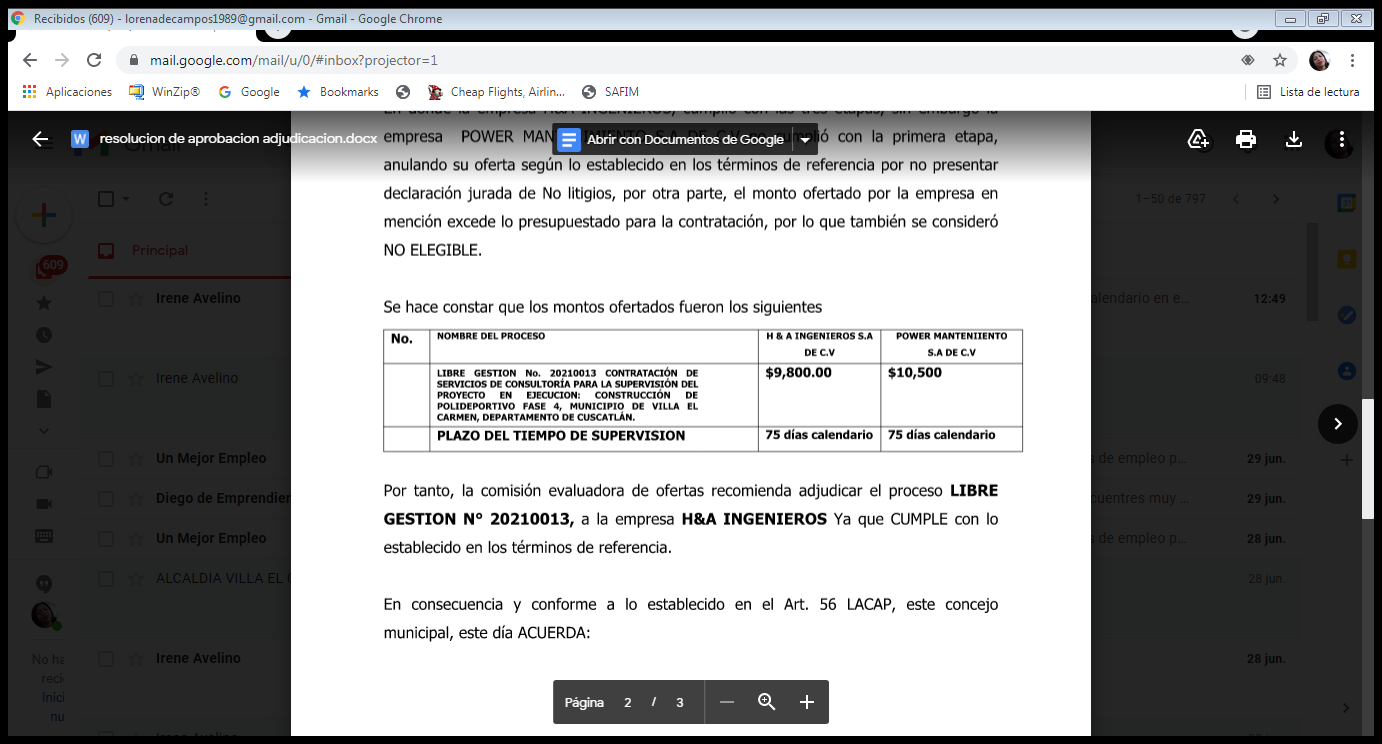 VII) Por tanto, la comisión evaluadora de ofertas recomienda adjudicar el proceso LIBRE GESTION N° 20210013, a la empresa H&A INGENIEROS Ya que CUMPLE con lo establecido en los términos de referencia. VIII) Que según el numeral 9 del Art. 30 del Código Municipal, Establece, Son facultades del Concejo: Adjudicar las adquisiciones y contrataciones de obras, bienes y servicios de conformidad a la ley correspondiente; Por tanto el Concejo Municipal, en uso de las facultades que le confiere el código municipal ACUERDA: I) ADJUDICAR el proceso Libre Gestión 20210013 SERVICIOS DE CONSULTORÍA PARA LA SUPERVISIÓN DEL PROYECTO EN EJECUCION: CONSTRUCCIÓN DE POLIDEPORTIVO FASE 4, MUNICIPIO DE VILLA EL CARMEN, DEPARTAMENTO DE CUSCATLÁN., a la empresa H&A INGENIEROS por la suma total de, NUEVE MIL OCHOCIENTOS 00/100 DOLARES ($9,800.00). Para un periodo de ejecución de SETENTA Y CINCO días calendario, contados a partir de la orden de inicio, por ser la oferta que más se ajusta para la ejecución del servicio según lo establecido en los Términos de Referencia, y al precio ofertado acorde a lo presupuestado para la contratación. II) Nombrar al Ingeniero Douglas Balmore Aguilar Moran, como administrador de contrato. III) Autorizar a la Encargada de UACI para que realice todos los trámites correspondientes a la contratación. IV) Se solicita a la Asesora Jurídica elaborar el contrato correspondiente. V) Se autoriza al Señor Alcalde Municipal para que firme el respectivo contrato. VI) Autorizar al Tesorero Municipal, para que en su oportunidad cancele los honorarios correspondientes a los servicios prestados de la cuenta corriente  N° 00460014217 ALCALDIA MUNICIPAL DE EL CARMEN, CUSCATLAN/ CONSTRUCCION DE POLIDEPORTIVO FASE 4, MUNICIPIO DE VILLA EL CARMEN, DEPARTAMENTO DE CUSCATLAN./ FONDOS PRESTAMOS REF. AA1079491. Aplicando los debidos descuentos de Ley, los cuales serán descritos en el contrato correspondiente. VII) Se autoriza al Encargado de la Unidad de Presupuesto Municipal para descargar en las cifras correspondientes del presupuesto Municipal vigente. El presente acuerdo se aprobó por unanimidad. Certifíquese y Comuníquese.ACUERDO NÚMERO CATORCE: El Concejo Municipal CONSIDERANDO: I) Que la Autonomía en lo Administrativo, es una facultad Constitucional que se le atribuye a todos los Gobiernos Locales en los Artículos Dos y Tres del Código Municipal. II) Que según el numeral 14 del Art. 30 del Código Municipal, que literalmente dice: Son facultades del Concejo: Velar por la buena marcha del gobierno, administración y servicios municipales; y según el numeral 5 del Art. 31 del Código Municipal, el cual establece: Son obligaciones del Concejo: Construir las obras necesarias para el mejoramiento y progreso de la comunidad y la prestación de servicios públicos locales en forma eficiente y económica. III) Que actualmente se encuentra en proceso el proyecto “INSTALACION DE ALUMBRADO PUBLICO EN DIFERENTES SECTORES DEL MUNICIPIO, VILLA EL CARMEN CUSCATLAN” IV) Que según el Artículo 82- Bis.- de la Ley de Adquisiciones y Contrataciones de la Administración Pública “LACAP” - La Unidad Solicitante Propondrá al Titular para su nombramiento, a los Administradores de cada Contrato. En tal sentido se le solicita al honorable concejo Municipal tomar a bien nombrar como Administrador de Contratos al Ing. Douglas Balmore Aguilar; Por lo tanto el Concejo Municipal en uso de las facultades que le confiere el Código Municipal ACUERDA: I) Nombrar al Ing. Douglas Balmore Aguilar como Administrador del Contrato “INSTALACION DE ALUMBRADO PUBLICO EN DIFERENTES SECTORES DEL MUNICIPIO, VILLA EL CARMEN CUSCATLAN”. El presente acuerdo se aprobó por unanimidad. Certifíquese y comuníquese.ACUERDO NÚMERO QUINCE: El Concejo Municipal CONSIDERANDO: I)  Que en el acta numero cinco de fecha veintiocho de mayo del presente en su acuerdo numero ocho se aprobó el perfil Programa FIESTAS PATRONALES Y SECTORIALES 2021” Por un monto de SESENTA Y CUATRO MIL DOSCIENTOS VEINTICUATRO 97/100 DOLARES DE LOS ESTADOS UNIDOS DE NORTE AMERICA ($64,224.97) para ser ejecutada por Administración, La fuente de financiamiento es DECRETO LEGISLATIVO N°8. II) Que en ese mismo acuerdo no se considero el nombramiento de Administrador de Contratos. III) Que son facultades del concejo municipal nombrar Administrador de Contratos IV) Que en articulo 82 Bis de la LACAP estable las funciones de los administradores de contratos. ACUERDA: I) Nombrar a Jorge Luis Palacios como administrador de contratos del     perfil “Programa FIESTAS PATRONALES Y SECTORIALES 2021”. Certifíquese y Comuníquese.ACUERDO NUMERO DIECISEIS: El Concejo Municipal, CONSIDERANDO: I) Que según Art. 4, Inciso 5 literalmente dice: Compete a los municipios  “La promoción y desarrollo de programas de salud, como saneamiento ambiental, prevención y combate de enfermedades;” II) En vista que existe la cuenta Corriente No. 100-170-701141-6, ALCALDIA MUNICIPAL DE EL CARMEN, CUSCATLAN/ FONDO DE EMERGENCIA, RECUPERACIÓN Y RECONSTRUCCIÓN ECONÓMICA DEL PAÍS, POR LOS EFECTOS DE LA PANDEMIA A CAUSA DEL COVID-19/GOES, con un monto de CINCO MIL OCHOCIENTOS CUARENTA Y DOS DÓLARES DE LOS ESTADOS UNIDOS DE NORTE AMERICA ($5,842.64). III) Que el señor Alcalde Municipal Omar Josué Pineda Rodríguez, presenta ante el Concejo Municipal en pleno el Perfil del Proyecto “CONTRATACION DE MEDICO COMUNITARIO Y COMPRA DE INSUMOS PARA PREVENCION DE CONTAGIO DE COVID-19 PARA VILLA EL CARMEN, CUSCATLAN”. Por lo tanto el Concejo Municipal en uso de las facultades que le otorga el Código Municipal. ACUERDA: I) Aprobar EL PERFIL TECNICO EN TODAS SUS PARTES, del Proyecto “CONTRATACION DE MEDICO COMUNITARIO Y COMPRA DE INSUMOS PARA PREVENCION DE CONTAGIO DE COVID-19 PARA VILLA EL CARMEN, CUSCATLAN”. II) Se autoriza a la Encargada de UACI, Carmen Irene Avelino Abarca, para que realice los trámites correspondientes de Ley. III) Autorizar al Tesorero Municipal, para que en su oportunidad cancele los egresos correspondientes a dicha disposición. IV) Autorizar al encargado de presupuesto para que elabore las partidas presupuestarias, realice las debidas reprogramaciones y descargue las cifras correspondientes en el presupuesto municipal vigente. En el presente Acuerdo salvan su voto según  Art. 45  los siguientes Regidores propietarios: Margarita Reyna Pérez Jirón, Cuarta Regidora Propietaria; Alba Maritza Juárez de Torres, Quinta Regidora Propietaria y Maritza del Carmen Lovos Crespín, Sexta Regidora Propietaria, la aprobación se obtuvo por mayoría Simple. Certifíquese y Comuníquese.-ACUERDO NUMERO DIECISIETE: El Concejo Municipal,  en uso de las facultades que les confiere el Art. 86 del Código Municipal, ACUERDA: AUTORIZAR a los señores: Lic. Carmen Magdaleno Alvarado Hernández, Delmy Jeanette González Deras, Segunda Regidora Propietaria y Claudia del Carmen González González, Tercera Regidora Propietaria, el primero en calidad de Tesorero Municipal y las restantes en calidad de refrendarios, para que puedan registrar las firmas en Un Registro de Cuenta Corriente en el Banco de Fomento Agropecuario, detallada así: I) ALCALDIA MUNICIPAL DE EL CARMEN, CUSCATLAN/ CONTRATACION DE MEDICO COMUNITARIO Y COMPRA DE INSUMOS PARA PREVENCION DE CONTAGIO DE COVID-19 PARA VILLA EL CARMEN, CUSCATLAN/ FONDOS EMERGENCIAS GOES. Con un monto de apertura de CINCO MIL OCHOCIENTOS CUARENTA Y DOS DÓLARES 64/100 DE LOS ESTADOS UNIDOS DE NORTE AMERICA ($5,842.64).II) Se Autoriza al Tesorero Municipal para que pueda transferir de la cuenta Corriente No. 100-170-701141-6, ALCALDIA MUNICIPAL DE EL CARMEN, CUSCATLAN/ FONDO DE EMERGENCIA, RECUPERACIÓN Y RECONSTRUCCIÓN ECONÓMICA DEL PAÍS, POR LOS EFECTOS DE LA PANDEMIA A CAUSA DEL COVID-19/GOES, La cantidad de CINCO MIL OCHOCIENTOS CUARENTA Y DOS 64/100  DÓLARES DE LOS ESTADOS UNIDOS DE NORTE AMERICA ($5,842.64). III) Para los movimientos de dicha cuenta será indispensable la firma del Tesorero Municipal y cualquiera de los dos refrendarios, acompañado del Sello de la Tesorería Municipal. Certifíquese el presente acuerdo y remítase al Banco de Fomento Agropecuario para los efectos legales. Comuníquese.-ACUERDO NUMERO DIECIOCHO: El concejo municipal: I) En conocimiento de escrito presentado por los apoderados Judiciales de la Ing. Sandra Elizabeth Hernández de Palacios, quien se desempeñaba como Encargada de Proyectos solicitando resolución de caso que conforme a Acuerdo no 17 decreto no 1 de fecha 11 de mayo del presente año, por el cual se aprobó que se otorgaría compensación económica que corresponde al 75% de un salario mensual por cada año laborado mas aguinaldo proporcional correspondiente a este año, conforme se regula en los art. 34 y 35 del código Municipal, que los acuerdos de Concejo Municipal, surtirán efectos inmediatamente y son de obligatorio cumplimiento. II) En relación la Sra. Carla Trinidad Abarca solicita información sobre el proceso de pago de su indemnización, la cual fue aprobada mediante Acta Numero Dieciséis, acuerdo municipal numero catorce del presente año, por un monto de Diecisiete mil dólares, los cuales serian cancelados en doce cuotas. Remuneración correspondiente al tiempo que laboro en esta institución, cabe mencionar que dicho monto fue aprobado por el Concejo Municipal saliente. III) La asesora jurídica Licda. María Isabel expone que no es posible hacer el pago que ambas solicitudes señalan. Ambas personas deben presentar la hoja de cálculo aprobada por el ministerio de Trabajo; Además la Ley de la Carrera Administrativa da un plazo de 60 días hábiles, después de la renuncia para hacer efectivo el pago. El Concejo Municipal, en uso de las facultades que le confiere el Código Municipal  ACUERDA: I) Esperar la opinión jurídica por parte de la Asesora Licda. María Isabel Rivera, para poder así resolver en la próxima sesión de concejo. Comuníquese.ACUERDO NÚMERO DIECINUEVE: El Concejo Municipal CONSIDERANDO: I) Que según Art. 2.- El Municipio constituye la Unidad Política Administrativa primaria dentro de la organización estatal, establecida en un territorio determinado que le es propio, organizado bajo un ordenamiento jurídico que garantiza la participación popular en la formación y conducción de la sociedad local, con autonomía para darse su propio gobierno, el cual como parte instrumental del Municipio está encargado de la rectoría y gerencia del bien común local, en coordinación con las políticas y actuaciones nacionales orientadas al bien común general, gozando para cumplir con dichas funciones del poder, autoridad y autonomía suficiente. II) Que según el Art. 3, Inciso 4 La Autonomía del Municipio se extiende a “El nombramiento y remoción de los funcionarios y empleados de sus dependencias, de Conformidad al Título VII de este Código.” III) Que según Acuerdo número Dos de Acta número Uno de fecha tres de mayo de dos mil veintiuno, donde el Concejo Municipal Acordó: Dejar sin efecto todo acuerdo municipal anterior que contraríe el numeral 2 del artículo 30 del Código Municipal, que se refiere a la contratación de los cargos por su alto grado de confianza. IV) Que según Acuerdo Nueve, de Acta seis con fecha Primero de Junio del presente año; se deja sin efecto el Contrato de servicios Profesionales de Jhonny Balmore Ramírez Fuentes, como instructor del taller de aeróbicos, los días lunes, miércoles y viernes en horario de 4:00 pm a 5:00 pm, el cual por tratarse de una actividad temporal o eventual, no goza de los derechos o prestaciones de carrera, por lo que no se vulnera ningún derecho laboral. V) Que el Sr. Jhonny Balmore Ramírez Fuentes, presenta hoja de liquidación del Ministerio de Trabajo por un monto de Quinientos treinta y uno dólares de los Estados Unidos de Norte América ($531.00); lo cual no aplicaría  por tratarse de Contrato por Servicios Profesionales. El Concejo Municipal, en uso de las facultades que le confiere el Código Municipal  ACUERDA: I) Aprobar la cantidad de DOSCIENTOS CINCUENTA DOLARES DE LOS ESTADOS UNIDOS DE NORTE AMERICA ($250.00), en concepto de reconocimiento por el tiempo que presto sus Servicios Profesionales para esta institución. II) Autorizar al Tesorero Municipal para que realice el pago correspondiente a Jhonny Balmore Ramírez Fuentes, de la cuenta corriente N° 100-170-701195-5, ALCALDIA MUNICIPAL DEL CARMEN CUSCATLAN/ FODES FUNCIONAMIENTO LIBRE DSIPONIBILIDA/ DL N° 8. III) Autorizar al encargado del presupuesto para que descargue las cifras correspondientes en el presupuesto vigente. El presente acuerdo se obtuvo por unanimidad. Certifíquese y  Comuníquese.ACUERDO NÚMERO VEINTE: El Concejo Municipal CONSIDERANDO: I) Que según Art. 2.- El Municipio constituye la Unidad Política Administrativa primaria dentro de la organización estatal, establecida en un territorio determinado que le es propio, organizado bajo un ordenamiento jurídico que garantiza la participación popular en la formación y conducción de la sociedad local, con autonomía para darse su propio gobierno, el cual como parte instrumental del Municipio está encargado de la rectoría y gerencia del bien común local, en coordinación con las políticas y actuaciones nacionales orientadas al bien común general, gozando para cumplir con dichas funciones del poder, autoridad y autonomía suficiente. II) Que el Art. 30, Inciso 18 establece: Son facultades del Concejo “acordar la compra, venta, donación, arrendamiento, comodato y en general cualquier tipo de enajenación o gravamen de los bienes muebles e inmuebles del municipio y cualquier otro tipo de contrato, de acuerdo a lo que se dispone en este código.” III) Que se ha recibido una nota de parte de la Ministra de Educación, Carla Evelyn Hananía de Varela Pidiendo la  donación de los inmuebles donde funcionan tres centros educativos Oficiales, los cuales serian: CENTRO ESCOLAR “CANTON EL CARMEN”, CENTRO ESCOLAR “CASERIO LA LATEADA”, CANTON CANDELARIA, CENTRO ESCOLAR “CANTON SANTA LUCIA”; argumentando que la falta de inscripción de estos inmuebles a favor del MINEDUCYT, no permite dotar de la infraestructura e instalaciones con espacios y condiciones físicas y adecuadas para el desarrollo de actividades educativas y de recreación, en beneficio de nuestros niños y adolescentes. El Concejo Municipal, en uso de las facultades que le confiere el Código Municipal  ACUERDA: I) Esperar la opinión jurídica por parte de la Asesora Licda. María Isabel Rivera, para poder así resolver y dar una respuesta a dicha solicitud.ACUERDO NUMERO VEINTIUNO El concejo Municipal CONSIDERANDO: I) Que el Art. 4, Inciso 4 señala: Compete a los municipios “La promoción y organización de ferias y festividades populares;” II) Que según el numeral 9 del Art. 30 del Código Municipal, Establece, Son facultades del Concejo: Adjudicar las adquisiciones y contrataciones de obras, bienes y servicios de conformidad a la ley correspondiente. III) Que según Art. 40, literal B, establece: “Libre Gestión: Cuando el monto de la adquisición sea menor o igual a ciento sesenta (160) salarios mínimos mensuales para el sector comercio, deberá dejarse constancia de haberse generado competencia, habiendo solicitado al menos tres cotizaciones. No será necesario este requisito cuando la adquisición o contratación no exceda del equivalente a veinte (20) salarios mínimos mensuales para el sector comercio; y cuando se tratare de ofertante único o marcas específicas, en que bastará un solo ofertante, para lo cual se deberá emitir una resolución razonada. Los montos expresados en el presente artículo deberán ser tomados como precios exactos que incluyan porcentajes de pagos adicionales que deban realizarse en concepto de tributos;” IV) Que mediante requisición emitida por la coordinadora del comité de festejos patronales Srita. Rosario Guadalupe Chávez Rodríguez, en la cual solicita servicio profesional para el desfile de correo del día dos de Julio de dos mil veintiuno en el marco de la celebración de las FIESTAS PATRONALES Y SECTORIALES 2021. V) Considerando la necesidad de fomentar el sano esparcimiento y una cultura práctica de las tradiciones del municipio de Villa El Carmen Cuscatlán, se solicita la contratación de honorarios por paquete de servicio denominado Fiestas Patronales/ desfile de correo en el marco de la celebración de las Fiestas Patronales y Sectoriales en honor a Nuestra señora Virgen de El Carmen del municipio Villa El Carmen departamento de Cuscatlán a UDP LA PRODUCTORA quienes presentan la siguiente oferta: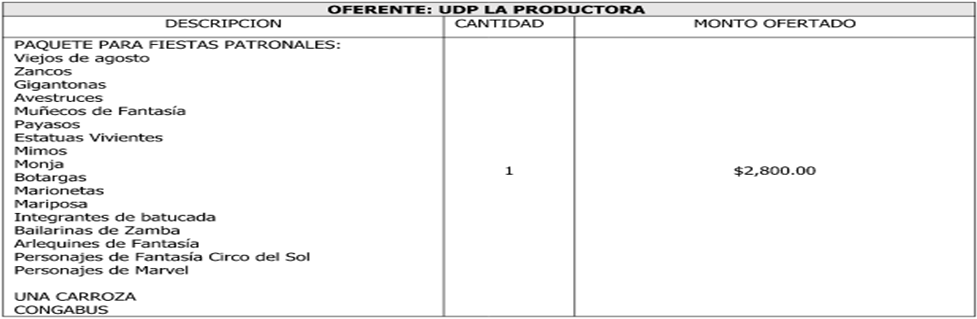 En consecuencia, y después de estudiada y analizada la oferta económica presentada por UDP LA PRODUCTORA. El concejo Municipal de conformidad al Art. 40, LACAP y en uso de las facultades que el Código Municipal le confiere. ACUERDA: I) CONTRATAR por honorarios el paquete de servicio denominado Fiestas Patronales/ desfile de correo en el marco de la celebración de las Fiestas Patronales y Sectoriales en honor a Nuestra señora Virgen de El Carmen del municipio Villa El Carmen departamento de Cuscatlán a UDP LA PRODUCTORA, por un monto de DOS MIL SETECIENTOS DÓLARES DE LOS ESTADOS UNIDOS DE NORTE AMERICA ($2700) II) Autorizar a la Encargada de la Unidad de Adquisiciones y Contrataciones “UACI” efectuar los procedimientos respectivos para ésta disposición. III) Autorizar al señor Alcalde Municipal, Omar Josué Pineda Rodríguez para que firme los documentos legales correspondientes. IV) Autorizar al Tesorero Municipal Lic. Carmen Magdaleno Alvarado Hernández, para que pueda erogar los fondos de la cuenta Bancaria FIESTAS PATRONALES Y SECTORIALES 2021/ DL. N°8. V) Se autoriza al Encargado de la Unidad de Presupuesto para descargar en las cifras correspondientes del presupuesto Municipal vigente. En el presente Acuerdo salvan su voto los siguientes Regidores propietarios: Margarita Reyna Pérez Jirón, Cuarta Regidora Propietaria; Alba Maritza Juárez de Torres, Quinta Regidora Propietaria y Maritza del Carmen Lovos Crespín, Sexta Regidora Propietaria, la aprobación se obtuvo por mayoría Simple. Certifíquese y Comuníquese.-ACUERDO NUMERO VEINTIDOS: El concejo Municipal CONSIDERANDO: I) Que el Art. 4, Inciso 18 señala: Compete a los municipios “La promoción y organización de ferias y festividades populares;” II) Que según el numeral 9 del Art. 30 del Código Municipal, Establece, Son facultades del Concejo: Adjudicar las adquisiciones y contrataciones de obras, bienes y servicios de conformidad a la ley correspondiente. III) Que según Art. 40, literal B, establece: “Libre Gestión: Cuando el monto de la adquisición sea menor o igual a ciento sesenta (160) salarios mínimos mensuales para el sector comercio, deberá dejarse constancia de haberse generado competencia, habiendo solicitado al menos tres cotizaciones. No será necesario este requisito cuando la adquisición o contratación no exceda del equivalente a veinte (20) salarios mínimos mensuales para el sector comercio; y cuando se tratare de ofertante único o marcas específicas, en que bastará un solo ofertante, para lo cual se deberá emitir una resolución razonada. Los montos expresados en el presente artículo deberán ser tomados como precios exactos que incluyan porcentajes de pagos adicionales que deban realizarse en concepto de tributos;” IV) Que mediante requisición emitida por la coordinadora del comité de festejos patronales Srita. Rosario Guadalupe Chávez Rodríguez, en la cual solicita la contratación de Orquestas para actividades de sano esparcimiento y una cultura practica de las tradiciones del municipio en el marco de las celebraciones de las FIESTAS PATRONALES Y SECTORIALES 2021. Se Solicita la contratación de los honorarios como orquesta a: Buenas épocas AMARETTO, Orquesta Premier, Orquesta San Vicente. Quienes presentaron las siguientes ofertas:En consecuencia, y después de estudiadas y analizadas las ofertas económicas presentadas por los diferentes oferentes. El concejo Municipal de conformidad al Art. 40, LACAP y en uso de las facultades que el Código Municipal le confiere. ACUERDA: I) CONTRATAR honorarios por Servicio Artístico a las orquestas; Buenas épocas AMARETTO, Orquesta Premier, Orquesta San Vicente. II) Autorizar a la Encargada UACI Carmen Irene Avelino Abarca para realizar los trámites correspondientes de ley. III) AUTORIZAR a Omar Josué Pineda Rodríguez para firmar el contrato presentado por los oferentes. IV) Autorizar al Tesorero Municipal Lic. Carmen Magdaleno Alvarado Hernández, para que pueda erogar los fondos de la cuenta Bancaria FIESTAS PATRONALES Y SECTORIALES 2021/ DL. V) Se autoriza al Encargado de la Unidad de Presupuesto para descargar en las cifras correspondientes del presupuesto Municipal vigente En el presente Acuerdo salvan su voto los siguientes Regidores propietarios: Margarita Reyna Pérez Jirón, Cuarta Regidora Propietaria; Alba Maritza Juárez de Torres, Quinta Regidora Propietaria y Maritza del Carmen Lovos Crespín, Sexta Regidora Propietaria, la aprobación se obtuvo por mayoría Simple. Certifíquese y Comuníquese.-ACUERDO NUMERO VEINTITRES: El concejo Municipal CONSIDERANDO: I) Que según Art. 2.- El Municipio constituye la Unidad Política Administrativa primaria dentro de la organización estatal, establecida en un territorio determinado que le es propio, organizado bajo un ordenamiento jurídico que garantiza la participación popular en la formación y conducción de la sociedad local, con autonomía para darse su propio gobierno, el cual como parte instrumental del Municipio está encargado de la rectoría y gerencia del bien común local, en coordinación con las políticas y actuaciones nacionales orientadas al bien común general, gozando para cumplir con dichas funciones del poder, autoridad y autonomía suficiente. II) Que según Art. 4, Inciso 1 Compete a los municipios “LA ELABORACIÓN, APROBACIÓN Y EJECUCIÓN DE PLANES DE DESARROLLO LOCAL”; Inciso 4 “La promoción y de la educación, la cultura, el deporte, la recreación, las ciencias y las artes;” III) Que se ha presentado diversas solicitudes de padres de jóvenes becarios, pidiendo la continuidad de la ayuda que se vio interrumpida debido a los efectos colaterales de la pandemia COVID 19. El Concejo Municipal en uso de las facultades que le otorga el Código Municipal ACUERDA: I) Pedir al Encargado de la Casa de la Cultura y Encargado de Programa “APOYO SOCIOECONOMICO PARA JOVENES ESTUDIANTES DE ESCASOS RECURSOS ECONOMICOS DEL MUNCIPIO DE EL CARMEN” Sr. Jorge Luis Palacios, proporcione un informe de expediente de cada estudiante, para poder determinar si es factible seguir otorgándole el beneficio. El presente acuerdo se aprobó por unanimidad. Comuníquese.ACUERDO NÚMERO VEINTICUATRO: El Concejo Municipal, al verificar la conveniencia en efectuar todos los pagos que se deberán cancelar como cuentas por pagar a proveedores, servicios y diferentes compras de interés para la municipalidad, que se han adquirido en esta Alcaldía Municipal; de conformidad con el Art. 91 del Código Municipal, ACUERDA: I) Autorizar al Tesorero Municipal, Lic. Carmen Magdaleno Alvarado Hernández, para que pueda erogar y cancelar los servicios siguientes. II) Se autoriza al Encargado del Presupuesto Municipal para descargar en las cifras correspondientes del presupuesto Municipal vigente, a continuación se detallan los proveedores que han prestado dichos servicios para que se les efectúe el desembolso correspondiente de acuerdo a la documentación presentada.EGRESOS SEMANA 01/07/2021 AL 05/07/2021 RATIFICACION DE EGRESOS DURANTE EL MES DE JUNIO 2021 DE LAS SIGUIENTE CUENTAS CORRIENTES:CTA. CTE. No.100-170-700218-2, ALCALDIA MUNICIPAL DE VILLA EL CARMEN, CUSCATLAN/FONDOS PROPIOS.CTA. CTE. No.100-170-701195-5, ALCALDIA MUNICIPAL DE VILLA EL CARMEN, CUSCATLAN/ FODES FUNCIONAMIENTO LIBRE DISPONIBILIDAD DL. No.8.CUENTA CORRIENTE No. 100-170-701236-6, ALCALDIA MUNICIPAL DE EL CARMEN, CUSCATLAN/ CONTRATACION DE MEDICO COMUNITARIO Y COMPRA DE INSUMOS PARA PREVENCIÓN DE CONTAGIO DE COVID-19, PARA VILLA EL CARMEN, CUSCATLAN/ FONDOS EMERGENCIAS GOES.CUENTA CORRIENTE No. 100-170-701188-2, ALCALDIA MUNICIPAL DE EL CARMEN, CUSCATLAN/ CONVENIO PARA LA ATENCION DE NIÑAS Y NIÑOS ISNA/ALCALDIA.Fondos ISNA. Según Convenio de Subvención para la Atención de Niñas y niños entre el Instituto Salvadoreño para el Desarrollo Integral de la Niñez y la Adolescencia y la Alcaldía Municipal de Villa El Carmen, Departamento de Cuscatlán, de fecha veintiuno de enero de Dos Mil VeintiunoACUERDO NÚMERO VEINTICINCO: El Concejo Municipal CONSIDERANDO: I) Que según el numeral 14 del Art. 30 del Código Municipal, que literalmente dice: Son facultades del Concejo: Velar por la buena marcha del gobierno, administración y servicios municipales; y según el numeral 5 del Art. 31 del Código Municipal, el cual establece: Son obligaciones del Concejo: Construir las obras necesarias para el mejoramiento y progreso de la comunidad y la prestación de servicios públicos locales en forma eficiente y económica. II) Que según Art. 40, literal B, establece: “Libre Gestión: Cuando el monto de la adquisición sea menor o igual a ciento sesenta (160) salarios mínimos mensuales para el sector comercio, deberá dejarse constancia de haberse generado competencia, habiendo solicitado al menos tres cotizaciones. No será necesario este requisito cuando la adquisición o contratación no exceda del equivalente a veinte (20) salarios mínimos mensuales para el sector comercio; y cuando se tratare de ofertante único o marcas específicas, en que bastará un solo ofertante, para lo cual se deberá emitir una resolución razonada. Los montos expresados en el presente artículo deberán ser tomados como precios exactos que incluyan porcentajes de pagos adicionales que deban realizarse en concepto de tributos;” III) Que debido a la necesidad de contar con equipo profesional de sonido y perifoneo como bien municipal, con la finalidad de eliminar egresos en concepto de alquiler del servicio de sonido y perifoneo en cada actividad o evento que esta institución realiza. En consecuencia, y después de estudiadas y analizadas las ofertas económicas presentadas por los diferentes oferentes, se solicita la adquisición de equipo de sonido profesional a T.V. Argueta S.A de C.V. por un monto DOS MIL NOVECIENTOS TREINTA Y DOS DOLARES DE LOS ESTADOS UNIDOS DE NORTE AMERICA 19/100 ($2,932.19). El concejo Municipal de conformidad al Art. 40, LACAP y en uso de las facultades que el Código Municipal le confiere. ACUERDA: I) Autorizar a la encargada de UACI, para que inicie los tramites de ley correspondientes. II) Autorizar al Tesorero Municipal, Lic. Carmen Magdaleno Alvarado Hernández, para que pueda erogar y cancelar de la cuenta corriente N° 100-170-701203-0 de nombre ALCALDIA MUNICIPAL DE EL CARMEN, CUSCATLAN/ ADQUISICION DE EQUIPO INFORMATICO Y DE OFICINA 2021/DL.N°8, la cantidad de DOS MIL NOVECIENTOS TREINTA Y DOS DOLARES DE LOS ESTADOS UNIDOS DE NORTE AMERICA 19/100 ($2,932.19). II) Se autoriza al Encargado del Presupuesto Municipal para descargar en las cifras correspondientes del presupuesto Municipal vigente. En el presente acuerdo salvan su voto según Art. 45 del Código Municipal las siguientes Regidoras Propietarias: Margarita Reyna Pérez Jirón, Cuarta   Regidora Propietaria; Alba Maritza Juárez de Torres, Quinta Regidora Propietaria, Maritza del Carmen Lovos Crespín, Sexta Regidora Propietaria. Certifíquese y comuníquese.Finalizando la presente sesión, y no habiendo nada más que hacer constar, se cierra la presente acta que firmamos.Sr. Omar Josué Pineda RodríguezAlcalde MunicipalLic. José Gilberto Álvarez PérezSíndico MunicipalSr. Víctor Manuel Ramírez Martínez		    Sra. Delmy Jeanette González DerasPrimer Regidor Propietario 			      Segunda Regidora PropietariaSra. Claudia del Carmen González González      Sra.  Margarita Reyna Pérez Jirón	Tercera Regidora Propietaria			 Cuarta Regidora PropietariaSra. Alba Maritza Juárez Torres		 Sra. Maritza del Carmen Lovos CrespínQuinta Regidora Propietaria				 Sexta Regidora PropietariaSr. Israel Antonio Pérez López		 Sr.  Sarbelio Valentín Callejas MongePrimer Regidor Suplente			             Segundo Regidor Suplente	Sr. José Tomas Sánchez García			 Lic. Oscar Armando DíazTercer Regidor Suplente				 Cuarto Regidor Suplente						Sra. Lorena del Carmen López de Campos					Secretaria MunicipalCORR.No. DE CUENTANOMBRE DE LA CUENTAACTUAL1100-170-701195-5ALCALDIA MUNICIPAL DE EL CARMEN, CUSCATLAN/ FODES FUNCIONAMIENTO LIBRE DISPONIBILIDAD DL. N° 8. (Compra de papelería y materiales de oficina de esta Alcaldia (2,848.45); Compra de mesas Plegables de polietileno ($1,119.77) $    3,968.22 2100-170-701203-0ALCALDIA MUNICIPAL DE EL CARMEN, CUSCATLAN/ ADQUISICION DE EQUIPO INFORMATICO Y DE OFICINA 2021/ DL. N° 8.(Compra de Equipo Profesional de Sonido). $     2,432.193100-170-701204-8ALCALDIA MUNICIPAL DE EL CARMEN, CUSCATLAN/ REPARACIONES Y MEJORAS AL EDIFICIO Y PARQUE MUNICIPAL 2021/ DL. N° 8 (Compra de materiales y mano de obra para reparación e instalación de inodoros en el Edificio y mano de obra para poda de árboles de Parque Municipal). $        848.35 4100-170-701216-1ALCALDIA MUNICIPAL DE EL CARMEN, CUSCATLAN/ FIESTAS PATRONALES Y SECTORIALES 2021/ FONDOS FODES DL. N° 8. $    54,224.97 TOTAL $    61,473.73 CORR.No. DE CUENTANOMBRE DE LA CUENTAACTUAL1100-170-701156-4ALCALDIA MUNICIPAL DE EL CARMEN, CUSCATLAN/ OBRAS DE MITIGACIÓN E HIDRAULICAS Y AMPLIACION DE BOVEDA EN PUENTE EL CHUPADERO AFECTADO POR TORMENTA AMANDA, CALLE PRINCIPAL CANTON CANDELARIA, MUNICIPIO DE EL CARMEN, DEPARTAMENTO DE CUSCATLAN. AÑO 2020. $         438.92 2100-170-701178-5ALCALDIA MUNICIPAL DE EL CARMEN, CUSCATLAN/ CONSTRUCION DE VIVIENDAS TEMPORALES AFECTADAS POR LA TORMENTA AMANDA, EN DIFERENTES SECTORES DEL MUNICIPIO, EL CARMEN CUSCATLAN/ FONDOS EMERGENCIAS GOES. $      5,403.72TOTAL $      5,842.64 OFERENTE: ORQUESTA PREMIEROFERENTE: ORQUESTA PREMIERDESCRIPCIONMONTO OFERTADOTEMAS TROPICALES:Apagame la vela, Asi-ASi, Chipi-Chipi, La PapayaA la Rigola, Abusadora, Amparito, Batacum Bata, Cayetano Baila, Flores Negras, Sigan Bailando, Necesito una mujer, Hay que merengue, Juanita Bonita, El Ascensor, Masa-Masa, la Casa de Oswaldo, y más.La oferta incluye: tarima y estructura techada a espacios menores de 10x12m, Sistema de iluminación LED, Audio Profesional, Tres Sets Musicales.A REALIZARSE EL DIA 10 DE JULIO DE 2021$3,800.00OFERENTE: BUENAS EPOCAS AMARETTOOFERENTE: BUENAS EPOCAS AMARETTODESCRIPCIONMONTO OFERTADOEL SERVICIO INCLUYE:2 Set de música en vivo de 1 hora c/u o 3 Set de 40 minutos.Música grabada para los descansos de la agrupación.Tarima, Audio e iluminación de alta fidelidad, calidad y estética (EQUIPO ORIGINAL)Personal Técnico Transporte $2,777.78OFERENTE: ORQUESTA SAN VICENTE OFERENTE: ORQUESTA SAN VICENTE DESCRIPCIONMONTO OFERTADOEL SERVICIO INCLUYE:3 set de una hora c/u y 2 recesos de una hora c/uA realizarse el día 10 de Julio de 2021.  $3,503.00EGRESOS SEMANA FIESTAS PATRONALES 2021EGRESOS SEMANA FIESTAS PATRONALES 2021EGRESOS SEMANA FIESTAS PATRONALES 2021EGRESOS SEMANA FIESTAS PATRONALES 2021EGRESOS SEMANA FIESTAS PATRONALES 2021EGRESOS SEMANA FIESTAS PATRONALES 2021CANTIDADUNIDAD DE MEDIDADESCRIPCIÓNEROGACION DE FONDOS PRECIO UNITARIO TOTALOFERENTE: LIBRERÍA CLASICA Y VARIEDADES (Maria Sonia Castillo Rodas)12unidadesbolsas de regalos grande $       1.25  $                       15.00 25unidadespaginas FABRIANO $       0.25  $                         6.25 OFERENTE: PLASTIBOLSA (ANA GLADIS MARROQUIN DE MENDEZ)1yardaPlastico color amarillo para gallardete $       0.90  $                         0.90 1yardaPlastico color celeste para gallardete $       0.90  $                         0.90 1yardaPlastico color morado para gallardete $       0.90  $                         0.90 1yardaPlastico color blanco para gallardeteFIESTAS PATRONALES Y SECTORIALES/ DL N°8 $       2.25  $                         2.25 OFERENTE: UNICOMER S.A DE C.V 1UNJIDADADQUISICION DE ESTABILIZADOR DE CELULAR PARA TRANSMISION DE FIESTAS PATRONALESFIESTAS PATRONALES Y SECTORIALES/ DL N°8 $   217.00  $                     217.00 OFERENTE: ALBERTO JAVIER HUEZO (GRAFITECH STUDIO)3unidadFIESTAS PATRONALES Y SECTORIALES/ DL N°8 $     24.00  $                       72.00 43unidadCamisetas azul negro, logo de la alcaldia al frente y logo de las fiestas atrás, Estampado de 1 tintaFIESTAS PATRONALES Y SECTORIALES/ DL N°8 $       4.75  $                     204.25 43unidadFIESTAS PATRONALES Y SECTORIALES/ DL N°8 $       4.50  $                     193.50 1unidadBackdrops de 6x2.50 mtFIESTAS PATRONALES Y SECTORIALES/ DL N°8 $   118.65  $                     118.65 1000unidadejemplares de programas para fiestas patronales  full color en papel couche C80. 20 paginasFIESTAS PATRONALES Y SECTORIALES/ DL N°8 $       1.10  $                  1,100.00 OFERENTE: Juan Pablo Chavez Perez (GRAFICA ALTERNATIVA)                   60unidadBanner publicitario en lona pastica de 14 Oz. Con sujetadores en ambos extremos con dimensiones de 1.50m de alto por 0.60m de anchoFIESTAS PATRONALES Y SECTORIALES/ DL N°8 $       7.00  $                     420.00 EGRESOS DIA 02/07/2021 (DIA DEL CORREO)12docenasGruesa de Cohete de Vara para el dia 02 de julio, en actividad serenata a nuestra señora Virgen del Carmen FIESTAS PATRONALES Y SECTORIALES/ DL N°8101204docenasDocena de Tiro Mortero para el dia 02 de julio, en actividad serenata a nuestra señora Virgen del Carmen FIESTAS PATRONALES Y SECTORIALES/ DL N°8301201ArrendamientoAquiler de maquinas de confetti, se requieren para el dia 02 de julio en desfile de correo, a partir de las 2:00 pm.
Cada máquina realiza tres disparos de papel en los colores, azul, verde y amarilloFIESTAS PATRONALES Y SECTORIALES/ DL N°8 $   111.11  $                     111.11 600unidadCompra de 600 unidades de pan frances, se requiere para el dia dos de julio para entrega de atol chuco y maiz tostado a partir de las 6:00amFIESTAS PATRONALES Y SECTORIALES/ DL N°8 $            0.14  $                       83.33 150unidadSuministro de Atol chuco para reparto en actividad: seranata a la virgen del Carmen a partir de las 6:00 amFIESTAS PATRONALES Y SECTORIALES/ DL N°8 $       0.28  $                       42.00 150unidadFIESTAS PATRONALES Y SECTORIALES/ DL N°8 $       0.28  $                       42.00 SUMINISTRO DE REFRIGERIO SEGÚN EL SIGUIENTE DETALLE: $                             -   125suministro5% FIESTAS PATRONALES/FONDOS PROPIOS $       1.78  $                     222.50 SUMINISTRO DE REFRIGERIO SEGÚN EL SIGUIENTE DETALLE: $                             -   50suministroHamburguesas especialdiad Vaca Facil: vaquita de res a la parrilla con queso americano, pepinillos, y aderezos.
INCLUYE TRANSPORTE5% FIESTAS PATRONALES/FONDOS PROPIOS $       2.61  $                     130.56 Show de Luces Chinas para el dia dos de Julio para el desfile de correo según el siguiente detale:1Combo*Diseño Profesional de Fuegos Artificiales *sistema cobra firing
*Plan de seguridad del espectaculo basado *en las condiciones del lugar.
*Montaje y desmontaje profesional del evento.
*Material consumible.
*Software para dar inicio al show a control remoto o mediante computadora.
3 MINUTOS DE DURACIONFIESTAS PATRONALES Y SECTORIALES/ DL N°8 $   300.00  $                     300.00 servicio artistico como banda de paz según el siguiente detalle1ServicioBanda de Paz para  Serenata a la Virgen de El Carmen, el dia 02 de Julio en el marco de las Fiestas Patronales del municipio, a partir de las 5:30am FIESTAS PATRONALES Y SECTORIALES/ DL N°8 $   130.00  $                     130.00 servicio artistico como BATUCADA según el siguiente detalle: $                             -   1ServicioBatucada para dia dos de julio en recorrido de desfile de correo en el marco de la celebracion de las fiestas patronales.FIESTAS PATRONALES Y SECTORIALES/ DL N°8 $   133.33  $                     133.33 1ServicioServicio Profesional con show artistico conocido como "Tenchis Celiber" para el dia dos de julio a partir de las 5:00 pm a realizarse en parque central de municipio el carmen.FIESTAS PATRONALES Y SECTORIALES/ DL N°8 $   333.33  $                     333.33 1ServicioPAQUETE DE SERVICIOS PARA DESFILE DE CORREO EN EL MARCO DE LA CELBRACION DE LAS FIESTAS PATRIONALES DEL MUNICIPIO EL CARMEN SEGÚN EL SIGUIENTE DETALLE:FIESTAS PATRONALES Y SECTORIALES/ DL N°8 $2,800.00  $                  2,800.00 30 PERSONAJES ARTISTICOS1 CONGABUS1 CARROZAEGRESOS DIA 03/07/2021 (ELECCION Y  CORONACION DE REINA DE LAS FIESTAS PATRONALES)Compra de arreglos florales para decoracion en actividad Cena de Recepcion de Señoritas candidatas según el siguiente detalle:FIESTAS PATRONALES Y SECTORIALES/ DL N°81unidades arreglos de Clavellinas $       3.00  $                         3.00 2unidadesarreglos Solidagos $       3.00  $                         6.00 3unidadesarreglo "bebe" $       1.00  $                         3.00 2unidadesarreglos Helechos $       1.00  $                         2.00 8unidadesarreglos Oasis $       0.85  $                         6.80 5docenaarreglos Hierbera $       6.00  $                       30.00 SUMINISTRO DE ALIMENTACION SEGÚN EL SIGUIENTE DETALLE: $                             -   200unidad*PECHUGA A LA PANCHA
*PORCION DE ARROZ
*SALSA DE HONGO
*SALSA DE LOROCO
* 2 PANES5% FIESTAS PATRONALES/FONDOS PROPIOS $   5.5556  $                  1,111.11 SERVICIO PROFESIONAL AMENIZACION DE FIESTA BAILABLE A REALIZARSE EL DIA SABADO 03/07/2021 EN MUNICIPIO EL CARMEN:1unidad*SISTEMA DE AUDIO (TECNOLOGIA CROWN I-TECH Y NEODIMIO
*GAMA DE CABEZAS ROBOTICAS. PANTALLA GIGANTE LED, EFECTOS LASER.
*DJS EXPERTOS
*GENERADOR PROPIO DE ENERGIA
*2 PANCARTAS PUBLICITARIAS
*1 FLAYER PARA REDES SOCIALESFIESTAS PATRONALES Y SECTORIALES/ DL N°8 $2,222.22  $                  2,222.22 SERVICIO MUSICAL ARTISTICO CONOCIDO COMO "AMARETTO CLASICK ROCK"  SEGÚN EL SIGUIENTE DETALLE1Servicio*2 Set de Musica en vivo de 1 hora c/u o 3 set de 40 minutos.
*intervencion musical (grabacion) en los descansos.
*Tarima, audio e iuminacion de alta fidelidad, calidad y estetica
*personal tecnico profesional
*transporteFIESTAS PATRONALES Y SECTORIALES/ DL N°8 $2,777.78  $                  2,777.78 1Servicio2 Grabaciones, produccion y transmision de dos reportajes de las fiestas patronales de El Carmen. Desfile del correo al 02 de julio y Festival de las Flores el 10 de Julio. Transmitidos en mi PAIS TV, Canal 21 y Estados Unidos y Canada por Centroamerica TVFIESTAS PATRONALES Y SECTORIALES/ DL N°8 $   621.50  $                     621.50  $                             -    $                13,681.92 OFERENTECANTUNIDAD DE MEDIDADESCRIPCIÓNEROGACION DE FONDOS PRECIO UNITARIO TOTALFERRETERIA EPA, S.A DE C.VADQUISICION DE MESAS PLEGABLES DE POLIETILENO CON LAS SIGUIENTES ESPECIFICACIONES:funcionamiento libre disponibilidad15unidadMesas Blancas Plegables de polietileno con dimensiones de 180x75x72 cmfuncionamiento libre disponibilidad $            60.00  $               900.05 5unidadMesas Blancas Plegables de polietileno con dimensiones de 120x60x74 cmfuncionamiento libre disponibilidad $            43.95  $               219.73  TOTAL  $         1,119.77  MIGUEL AMILCAR MARTINEZ GRANADOS                           Servicio de Arrendamiento de Fotocopiadora1cargo basico pago por arrendamiento de Copiadora marca Kyocera modelo M3540, por el cargo basico mesual y excendete de copias según contrato por arrendamiento de fecha 27 de mayo  de 2021. de acuerdo al siguiente detalle:Fondos Propios $            50.00  $                 50.00 3792unidadesexcendete de copias del periodo 27-05-2021 al 
01-06-2021 Fondos Propios $          0.0160  $                 60.67  TOTAL  $             110.67 Compra de materiales para Limpieza y mejoras al parque municipalReparaciones y mejoras al edificio y parque municipalADIMACON S.A DE C.V                           2unidadCarda de copa p/esmeril 4" estandar $              6.75  $                 13.50 5unidadCepillo de alambre 4x15 atractivo $              2.50  $                 12.50 5unidadBrocha de 5 ATLAS  $              7.05  $                 35.25  TOTAL  $               61.25  JORI S.A DE C.V                          3CubetaCubetas de pintura blanca excello de aceiteReparaciones y mejoras al edificio y parque municipal $          195.45  $               586.35 2GalonesGalones de Thinner $              8.50  $                 17.00 1BoteAceite 3 en 1 $              4.00  $                   4.00  TOTAL  $             607.35 ADIMACON S.A DE C.V                           Compra de materiales para Reparacion e Instalacion de inodoros en Edificio  MunicipalReparaciones y mejoras al edificio y parque municipal1bolsaCemento Gris Portland CESSA HOLCIM $              8.60  $                   8.60 1unidadPega PVC 1/16 (240ml) TANGIT $            10.50  $                 10.50 6unidadValvula control al piso FOSET $              3.95  $                 23.70 4unidadSanitario de lujo una sola pieza blanco 1 $            95.99  $               383.96 6unidadTubo de abasto p/lavamanos 1/2x3/8 $              2.25  $                 13.50 6unidadAdaptador macho de 1/2 $              0.35  $                   2.10 3unidadCinta teflon 3/4" TRUPER $              0.50  $                   1.50  TOTAL  $             443.86 Compra de materiales para fabricacion de dos parillas de tragantes de agua sobre calle general brioso, Bo. El centroADIMACON S.A DE C.V                           11Libraalmbre de amarreFondos Propios $              0.75  $                   8.25 2unidadangulo 2 x 1/4 $            36.75  $                 73.50 2cajaElectrodo 3/32 Brand MEGA (Caja 5.50 libras) $              5.50  $                 11.00 1botellaSolvente envasado Botella $              2.50  $                   2.50 1unidadAnicorrosivo alumino koral sur  $              8.25  $                   8.25 4VarillaHierro corrugado 3/4 Leg (3V) CORIN $            17.50  $                 70.00 2unidadDisco corte metal 9" DRONCO $              4.25  $                   8.50  TOTAL  $             182.00 Servicio  de mano de obra para fabricacion de parrillas en traganteJOSE LUIS DOMINGUEZ VASQUEZ1servicioServicio de Mano de Obra por fabricacion de 2 parrillas de tragante de agua ubicado en calle general Brioso, El Carmen, Cuscatlan contiguo al puente.Fondos Propios $            83.33  $                 83.33  TOTAL  $               83.33 JUAN ENRIQUE ORTIZ MEJIA                         1servicioPoda y decoracion de arboles en parque centralReparaciones y mejoras al edificio y parque municipal $          333.33  $               333.33  TOTAL  $             333.33 JOSE LUIS DOMINGUEZ VASQUEZ1servicioServicio de mano de obra para la instalacion y reparacion de inodoros en edificio municipalReparaciones y mejoras al edificio y parque municipal $          111.11  $               111.11  TOTAL  $             111.11 PODA POLIDEPORTIVOSONIA ELIZABETH PORTILLO RAYMUNDO1servicioServicio de mano de obra por poda en entrada de polideportivo de villa el carmen CuscatlanFondos Propios $            83.33  $                 83.33  $            3,136.01 PROVEEDORFACTURA/
 RECIBOCONCEPTO.MONTOOmar Josué Pineda RodríguezReciboGastos de Representación correspondiente Junio 2021. $               600.00 Lucio Pérez GarcíaReciboPago por alquiler de una vivienda en Sector La Joya de Cantón San Antonio para funcionamiento del Centro de Bienestar Infantil Santa Leticia, c/a Junio 2021. $               100.00 Rodrigo Ramírez VásquezReciboPago por alquiler de una vivienda en Calle Principal de Cantón San Antonio para funcionamiento de Local de la Policia Nacional Civil (Policia Rural), c/a Junio 2021. $               150.00 ANDA3063714Pago por suministro de servicio de agua potable utilizada en el Centro de Formación y Prevención de la Violencia, ubicado en Barrio El Centro, Contiguo a Juzgado de Paz, c/a Mayo 2021. $                 37.99 CAESS, S.A. DE C.V.121251974Pago por suministro del Servicio de Energía Eléctrica, Proyecto Múltiple de Agua Potable, Pozo El Progreso, Cantón La Paz (NIC 5675595), c/a Junio 2021. $           8,300.89 CAESS, S.A. DE C.V.121319879Pago por suministro del Servicio de Energía Eléctrica, Proyecto Múltiple de Agua Potable, Pozo la Vega, Cantón Santa Lucia (NIC 5099752), c/a Junio 2021. $           8,713.93 DIGICEL, S.A. DE C.V.204268Pago por Servicio de Telefonía Celular correspondiente a Mayo 2021. $               697.26 CTE, S.A. DE C.V.0145952877Por servicio de telefonía fija (2372-4418), del 22 de Abril al 21 de Mayo  2021. $                 24.86 CTE, S.A. DE C.V.0146028159Por servicio de telefonía fija e internet (2379-5900), del 22 de Abril al 21 de Mayo  2021. $                 96.48 CTE, S.A. DE C.V.0146177076Por servicio de Internet Dedicado, correspondiente a Mayo 2021. $               405.67 CTE, S.A. DE C.V.0146177077Por servicio de Internet Wifi, c/a Mayo  2021. $               593.24 Banco de Fomento Agropecuario80788/80789/80790/80791Compra de 4 talonarios de cheques del No.8400051 Al No.8400250. $                 13.56 TOTAL $         19,720.32 PROVEEDORFACTURA/ RECIBOCONCEPTO.MONTOCAESS, S.A. DE C.V.121352388Pago por suministro de Energía Eléctrica utilizada en el proyecto de Agua Potable en Cantón El Carmen de ésta Jurisdicción,  Sistema de Sub-bombeo (NIC 2324698) c/a Junio 2021. $                 35.01 CAESS, S.A. DE C.V.121345986Pago por suministro de Energía Eléctrica utilizada en el proyecto de Agua Potable de Cantón El Carmen, NIC 2324689 (bomba  grande), c/a Junio 2021. $           2,100.47 CAESS, S.A. DE C.V.121319894Pago por suministro de Energía Eléctrica utilizada en el proyecto de Agua Potable de Cantón San Antonio, NIC 5522707, c/a Junio 2021. $           2,919.51 CAESS, S.A. DE C.V.121320530Pago por servicio de Energía Eléctrica, utilizada  en Alumbrado Público, NIC 20449317 c/a Junio 2021. $           2,329.15 TOTAL $           7,384.14 REMUNERACIONESDOCUMENTOCONCEPTO.MONTODietasPlanillaCorrespondientes a Junio 2021. $           8,043.88 SalariosPlanillaCorrespondientes a Junio 2021. $         22,086.08 BonificacionesPlanillaDel 01 al 15 de Junio 2021: José Pedro López (Fontanero y Valvulero) y Juan Santos Vásquez Segura (Agente del CMAC) ; Del 16 al 30 de Junio 2021: Juan Hernández Cruz (Fontanero y Valvulero) y Nelson Geovanny Mendez (Agente del CMAC). $           1,416.68 HonorariosReciboEncargado de Gestión Documental y Archivo, c/a Junio 2021. $               400.00 HonorariosReciboEnc. Servicios Municipales y Generales, Jefe del CMAC Ad-Honorem, c/a Junio 2021 (Periodo de Prueba). $               500.00 HonorariosReciboAsistente de Despacho Municipal, c/a Junio 2021 (Periodo de Prueba). $               600.00 HonorariosReciboAuxiliar de Servicios Generales, del 02 de Junio al 01 de Julio 2021. (Periodo de Prueba). $               500.00 HonorariosReciboAuditor Interno, Junio 2021 (Periodo de Prueba). $               500.00 HonorariosReciboEncargada de UACI, Junio 2021 (Periodo de Prueba). $               500.00 TOTAL $         34,546.64 PROVEEDORFACTURA/ RECIBOCONCEPTO.MONTOWalter Edgardo Méndez Ramírez ReciboPago de honorarios por Servicios Profesionales como Médico General c/a Junio 2021. $               900.00 TOTAL $               900.00 PROVEEDORFACTURA/ RECIBOCONCEPTO.MONTOMaria Delmy Alvarado SantosReciboServicios Profesionales como Madre Educadora Centro de Bienestar Infantil (CBI) Santa Leticia, Cantón San Antonio de Enero a Mayo 2021. $               750.00 Margot Mejia LópezReciboServicios Profesionales como Madre Educadora Centro de Bienestar Infantil (CBI) Santa Leticia, Cantón San Antonio de Enero a Mayo 2021. $               750.00 Sandra Guadalupe Ordoñez Sánchez (Distribuidora Exodo).2960Por suministro de productos alimenticios para los dias 7, 8 y 9 de Abril 2021. $                 33.00 Sandra Guadalupe Ordoñez Sánchez (Distribuidora Exodo).2959Por suministro de productos alimenticios para los dias del 12 al 16 de Abril 2021. $                 55.00 Sandra Guadalupe Ordoñez Sánchez (Distribuidora Exodo).0023Por suministro de productos alimenticios para los dias del 19 al 23 de Abril 2021. $                 55.00 Sandra Guadalupe Ordoñez Sánchez (Distribuidora Exodo).0024Por suministro de productos alimenticios para los dias del 26 al 30 de Abril 2021. $                 55.00 Sandra Guadalupe Ordoñez Sánchez (Distribuidora Exodo).0147Por suministro de productos alimenticios para los dias del 03 al 07 de Mayo 2021. $                 55.00 Sandra Guadalupe Ordoñez Sánchez (Distribuidora Exodo).0029Por suministro de productos alimenticios para los dias del 11 al 14 de Mayo 2021. $                 44.00 Sandra Guadalupe Ordoñez Sánchez (Distribuidora Exodo).0052Por suministro de productos alimenticios para los dias del 17 al 21 de Mayo 2021. $                 55.00 Sandra Guadalupe Ordoñez Sánchez (Distribuidora Exodo).0053Por suministro de productos alimenticios para los dias del 24 al 28 de Mayo 2021. $                 55.00 Sandra Guadalupe Ordoñez Sánchez (Distribuidora Exodo).0071Por suministro de productos alimenticios para el dia 31 de Mayo 2021. $                 11.00 TOTAL $           1,918.00 